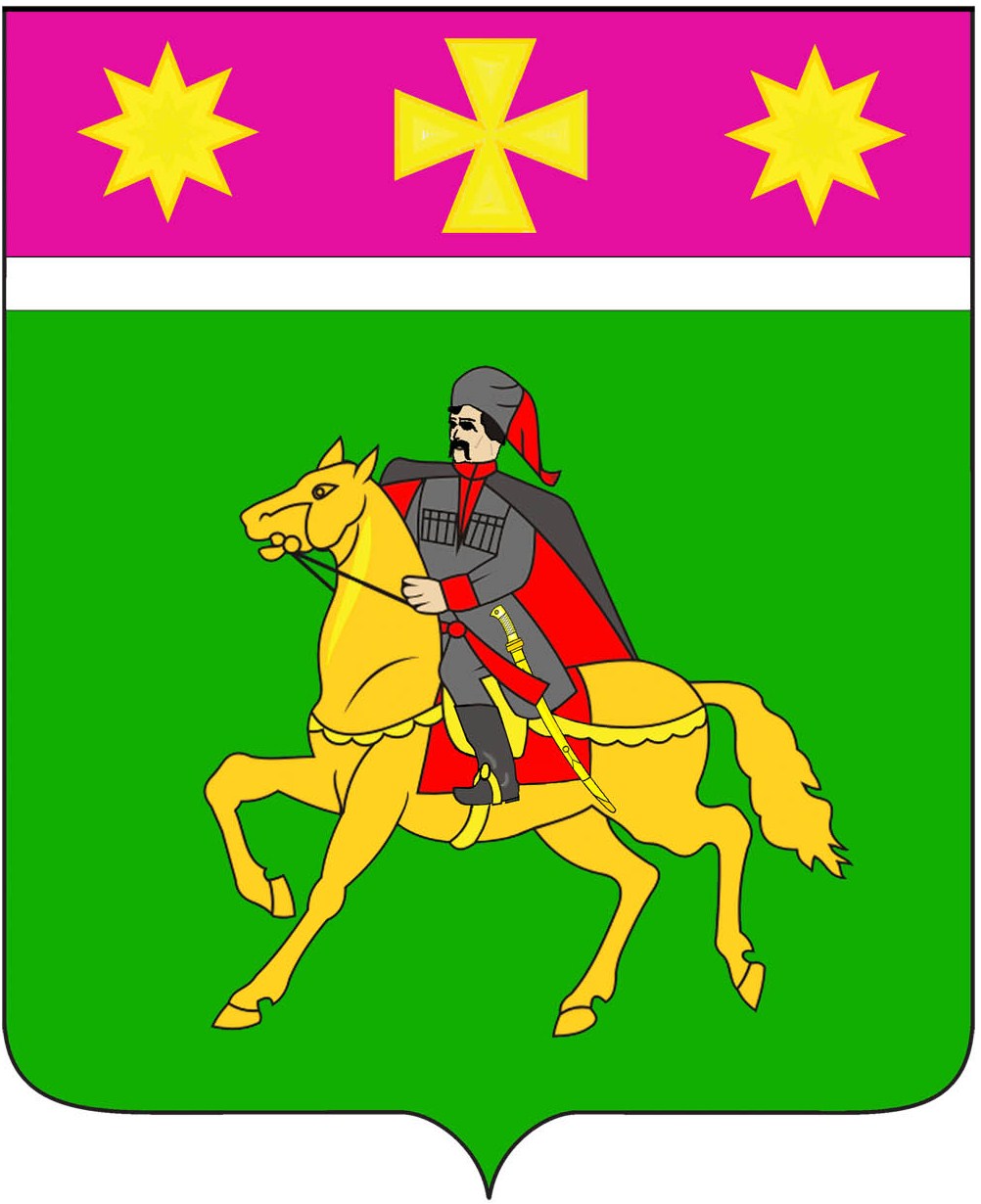 АДМИНИСТРАЦИЯПОЛТАВСКОГО СЕЛЬСКОГО ПОСЕЛЕНИЯКРАСНОАРМЕЙСКИЙ РАЙОН                              П О С Т А Н О В Л Е Н И Е                      проектот ___________                                                                                                №  ____станица ПолтавскаяОб утверждении Правил содержания собак и кошек на территории Полтавского сельского поселения Красноармейского района Краснодарского краяВ соответствии с Федеральным законом от 6 октября 2003 года № 131-ФЗ «Об общих принципах организации местного самоуправления в Российской Федерации», руководствуясь Федеральным законом от 30 марта 1999 года № 52-ФЗ «О санитарно-эпидемиологическом благополучии населения», Законом Российской Федерации от 14 мая 1993 года № 4979-1 «О ветеринарии», Законом Краснодарского края от 2 декабря 2004 года № 800-КЗ «О содержании домашних животных в Краснодарском крае», Законом Краснодарского края от 23 июля 2003 года № 608-КЗ «Об административных правонарушениях» администрация Полтавского сельского поселения Красноармейского района     п о с т а н о в л я е т:1. Утвердить Правила содержания собак и кошек на территории Полтавского сельского поселения Красноармейского района Краснодарского края  (приложение).2. Общему отделу (Кузнецова) разместить настоящее постановление на официальном сайте администрации Полтавского сельского поселения Красноармейского района в информационно-коммуникационной сети Интернет. 3. Контроль за выполнением настоящего постановления возложить на заместителя главы Полтавского сельского поселения Красноармейского района      В. А. Гористова. 4. Признать утратившим силу постановление главы Полтавского сельского поселения Красноармейского района от 3 августа 2006 года № 113 «Об упорядочении содержания собак и кошек в Полтавском сельском поселении Красноармейского района».5. Постановление вступает в силу со дня его опубликования.ГлаваПолтавского сельского поселения Красноармейского района                                                                   В. А. ПобожийПРАВИЛАсодержания собак и кошек на территории Полтавского сельского поселения Красноармейского района Краснодарского краяНастоящие Правила содержания собак и кошек на территории Полтавского сельского поселения Красноармейского района Краснодарского края (далее по тексту – Правила) разработаны в соответствии с Федеральным законом от 30 марта 1999 года № 52-ФЗ «О санитарно-эпидемиологическом благополучии населения», Законом Российской Федерации от 14 мая 1993 года № 4979-1 «О ветеринарии», Законом Краснодарского края от 2 декабря 2004 года № 800-КЗ «О содержании домашних животных в Краснодарском крае», Законом Краснодарского края от 23 июля 2003 года № 608-КЗ «Об административных правонарушениях» и направлены на реализацию законных прав и свобод граждан, обеспечение санитарно-эпидемиологического и ветеринарного благополучия, охрану здоровья и жизни людей и животных.1. Общие положения1.1. В настоящих Правилах используются следующие понятия:Владелец животного - физическое или юридическое лицо, которое имеет в собственности или ином владении собак и кошек:Домашние животные (далее по тексту – Животные) – собаки и кошки, находящиеся на содержании владельца и под его временным или постоянным надзором;Потенциально опасные животные - домашние животные, проявляющие немотивированную агрессию по отношению к людям и другим животным, в том числе собаки крупных пород и их метисы, имеющие высоту в холке более .Безнадзорные животные – домашние животные, не находящиеся на содержании владельца и живущие без присмотра.Обращение с животными - содержание, разведение и использование животных, совершение сделок, предметом которых являются животные, оказание животным ветеринарной помощи.Жестокое обращение с животными - побои, истязания, нарушение зоотехнических, зоогигиенических, ветеринарно-санитарных норм и правил, иное действие (бездействие), влекущее за собой увечье, травму, истощение от длительного голодания или гибель животных, жестокое умерщвление животных, а также иные действия, противоречащие установленным законодательством правилам и принятым в обществе нормам гуманного отношения к животным. Содержание животных - действия, совершаемые владельцами домашних животных для сохранения жизни животных, их физического и психического здоровья, получения полноценного потомства при соблюдении ветеринарно-санитарных норм, а также для обеспечения общественного порядка и безопасности граждан и представителей животного мира.Место содержания животного - используемые владельцем животного здание, строение, сооружение, помещение или территория, где животное содержится большую часть времени в течение суток.1.2. Настоящие Правила определяют порядок регистрации собак и кошек на территории Полтавского сельского поселения Красноармейского района Краснодарского края, регламентируют условия их содержания в жилых помещениях, на придомовой территории жилых домов и на улице.1.3. Настоящие Правила распространяются на всех Владельцев собак и кошек, включая организации, учреждения, предприятия независимо от формы собственности и ведомственной принадлежности, находящихся на территории Полтавского сельского поселения Красноармейского района Краснодарского края.1.4. Любое зарегистрированное животное является собственностью Владельца и как всякая собственность охраняется законом.2. Общие требования к содержанию и обращению с домашними животными2.1. К общим требованиям к содержанию животных их владельцами относится:1) соблюдение требований Федерального законодательства, требований законов и иных нормативных правовых актов Краснодарского края, регулирующих отношения в области обращения с животными, настоящих Правил;2) обеспечение животным условий содержания, соответствующих их биологическим и индивидуальным особенностям;3) обеспечение своевременного оказания животным ветеринарной помощи и своевременного осуществления обязательных профилактических ветеринарных мероприятий в соответствии с требованиями законодательства, регулирующих отношения в области ветеринарии;4) принятие мер по предотвращению появления нежелательного потомства у животных;5) осуществление обращения с останками животных в соответствии с законодательством Российской Федерации.2.2. При обращении с домашними животными запрещается:1) жестокое обращение с домашними животными;2) торговля животными в местах, не отведенных специально для этих целей;3) организация о проведение боев животных.2.3. При обращении с домашними животными запрещается:1) использование инвентаря и иных приспособлений, травмирующих домашних животных;2) нанесение побоев, принуждение домашнего животного к выполнению действий, могущих привести к получению травм, увечий или его гибели;3) оставление домашних животных без кормления и поения, без присмотра, а также содержание в условиях, не соответствующих их естественным потребностям;4) пропаганда жестокого обращения с домашними животными, в том числе в средствах массовой информации.2.4. В случае отказа от права собственности на животное или невозможности его дальнейшего содержания владелец животного обязан передать его новому владельцу, который может обеспечить условия содержания такого животного.2.5. Выставки (выводки) и другие массовые мероприятия животных проводятся только по разрешению органов государственного и ветеринарного надзора.2.6. Демонстрация домашних животных на выставках допускается при условии соблюдения ветеринарно-санитарных и иных норм и правил, установленных законодательством, и должна исключать причинение домашним животным травм, боли, увечий, их гибель.2.7. Перевозка собак в общественном транспорте производится только в наморднике и на коротком поводке, на задней площадке транспорта при соблюдении условий, исключающих беспокойство пассажиров.3. Регистрация и перерегистрация собак и кошек3.1. Регистрация и перерегистрация собак и кошек на территории Полтавского сельского поселения Красноармейского района Краснодарского края осуществляется в целях:1) учета собак и кошек в Полтавском сельском поселении Красноармейского района Краснодарского края;2) создания базы данных о собаках и кошках;3) решения проблемы безнадзорных собак и кошек;4) осуществления ветеринарного и санитарного контроля и надзора за собаками и кошками;5) своевременного предупреждения завоза инфицированных и больных собак и кошек на территорию Полтавского сельского поселения Красноармейского района Краснодарского края.3.2. Регистрация (перерегистрация) собак и кошек проводится их владельцами в государственных ветеринарных учреждениях путем оформления ветеринарного паспорта животного (далее - паспорт).3.3. Собаки и кошки подлежат вакцинации против бешенства и против иных инфекционных заболеваний, которая проводится ветеринарным врачом.3.4. Паспорт может быть оформлен только на идентифицированное животное при наличии у животного микрочипа, имплантируемого с левой стороны в области шеи, и (или) клейма (татуировки).3.5. Для регистрации собак, кошек в базе данных и оформления паспорта Владелец животного предъявляет ветеринарному врачу удостоверяющий личность документ, уполномоченное лицо юридического лица - доверенность.3.6. Паспорт заполняется по форме согласно приложению 2 к Единым ветеринарным (ветеринарно-санитарным) требованиям, предъявляемым к товарам, подлежащим ветеринарному контролю (надзору), утвержденным решением Комиссии Таможенного союза от 18 июня 2010 года N 317 "О применении ветеринарно-санитарных мер в Евразийском экономическом союзе".3.7. Собаки и кошки подлежат регистрации в течение семи рабочих дней со дня приобретения их Владельцами.3.8. Щенки и котята должны быть зарегистрированы по достижении трехмесячного возраста.3.9. При смене Владельцев собаки, кошки должны быть перерегистрированы новыми Владельцами в течение семи рабочих дней со дня приобретения.3.10. При регистрации Владельцы собак и кошек должны быть ознакомлены с Законом Краснодарского края от 2 декабря 2004 года № 800-КЗ «О содержании домашних животных в Краснодарском крае» и настоящими Правилами. Факт ознакомления удостоверяется подписью владельцев собак и кошек в книге регистрации домашних животных.4. Порядок содержания собак и кошек4.1. Условия содержания собак и кошек должны соответствовать их видовым и индивидуальным особенностям и отвечать ветеринарным и санитарным правилам, установленным действующим законодательством.4.2. Предельное количество домашних животных в местах их содержания определяется исходя из возможности владельца обеспечивать животным условия, соответствующие ветеринарным нормам и правилам, а также с учетом соблюдения санитарно-эпидемиологических правил и нормативов.4.3. Владельцы собак, имеющие в собственности, владении, пользовании земельный участок или территорию могут содержать собак в свободном выгуле только на огражденной территории, исключающим выход собаки за её пределы, или на привязи. Собаки потенциально опасных пород должны содержаться в огражденном месте (вольере) или на привязи для обеспечения безопасности граждан. О наличии собак при входе на земельный участок, территорию должна быть  размещена информация, предупреждающая о нахождении на территории собаки.4.4. Допускается содержание собак и кошек в отдельных квартирах в многоквартирных жилых домах, занятых одной семьей, при условии соблюдения санитарно-гигиенических и ветеринарно-санитарных правил и настоящих Правил, а в квартирах, где проживает несколько нанимателей, кроме того, ещё и при наличии согласия других нанимателей и совершеннолетних членов их семей.4.5. При содержании домашних животных их владельцам необходимо соблюдать следующие требования: 1) соблюдать права и законные интересы лиц, проживающих в многоквартирном доме, в помещениях которого содержатся домашние животные;2) предотвращать появление нежелательного потомства у домашних животных;3) принимать меры к недопущению самостоятельного выхода домашних животных из мест содержания;4.6. Запрещается содержание собак и кошек:1) в местах общего пользования многоквартирных жилых домов (на лестничных клетках, чердаках, в подвалах, коридорах и т.п.);2) на балконах и лоджиях;3) постоянно или длительное время в транспортных средствах;4) на придомовых территориях многоквартирных жилых домов.5. Выгул и перемещение домашних животных5.1. Выгул домашних животных должен осуществляться при условии обязательного обеспечения безопасности граждан, животных, сохранности имущества физических лиц и юридических лиц.5.2. При выгуле домашнего животного владелец животного обязан: 1) исключить возможность свободного, неконтролируемого передвижения животного на территории общего пользования, при пересечении проезжей части автомобильной дороги, в помещениях общего пользования многоквартирных домов, во дворах таких домов, на детских и спортивных площадках;2) обеспечивать незамедлительную уборку мест и территорий общего пользования от загрязнений продуктами жизнедеятельности домашнего животного;3) обеспечивать наличие на домашнем животном ошейника или иного предмета, содержащего контактную информацию о  владельце;4) не допускать выгул животного в местах, где решением органа местного самоуправления выгуливание запрещено. 5.3. При выгуле собак владельцы должны соблюдать следующие требования:1) выводить собак из жилых помещений (домов), а также изолированных территорий в общие дворы и на улицу:декоративных и охотничьих пород - на коротком поводке;служебных, бойцовых и других пород - на коротком поводке, в наморднике, с номерным знаком на ошейнике (кроме щенков до трехмесячного возраста);2) выгуливать собак в период с 6 часов до 23 часов на специально отведенной для этой цели площадке. Если площадка огорожена, разрешается выгуливать собак без поводка и намордника;3) при выгуле собак в другое время их владельцы должны принимать меры к обеспечению тишины;4) при отсутствии специальной площадки выгул собак допускается на пустырях и других местах, определяемых органами местного самоуправления края.5.4. Собаки, находящиеся на улицах и в иных общественных местах без сопровождающего лица, безнадзорные кошки подлежат отлову.5.5. Запрещается:1) выгул собак на детских и спортивных площадках, стадионах, на территориях детских дошкольных и школьных учреждений, лечебных учреждений, парках, рынках, местах купания (пляжах) и отдыха людей и других общественных местах, а также нахождение собак в помещениях продовольственных магазинов и предприятий общественного питания;2) выгул собак потенциально опасных пород без намордника и поводка независимо от места выгула;3) оставление домашних животных без присмотра;4)  выгул собак лицам в нетрезвом состоянии;5) выгул собак служебных и бойцовых пород - детям младше 14 лет;6) загрязнение при содержании домашних животных подъездов, лестничных клеток, лифтов, а также детских, школьных, спортивных площадок, мест массового отдыха, пешеходных дорожек и проезжей части.6. Права и обязанности владельцев собак и кошек6.1. Владельцы собак и кошек имеют право:1) получать необходимую информацию в обществах (клубах) владельцев домашних животных, ветеринарных учреждениях и организациях о порядке регистрации, об условиях содержания и разведения домашних животных;2) пользоваться площадками для выгула животных;3) приобретать, отчуждать собак и кошек (в том числе путем продажи, дарения, мены и т. п.) при условии соблюдения действующих норм и правил;4) на получение услуг государственных ветеринарных учреждений по вакцинации и лечению животных.6.2. Владельцы собак и кошек обязаны:1) соблюдать нормативные правовые акты Краснодарского края, санитарно-гигиенические и ветеринарные правила содержания домашних животных; 2) обеспечить надлежащее содержание собак и кошек в соответствии с требованиями настоящих Правил. Принимать необходимые меры, обеспечивающие безопасность окружающих от воздействия домашних животных, а также спокойствие и тишину для окружающих;3) убирать за своими домашними животными экскременты, включая территорию подъездов, лестничных клеток, лифтов, детских площадок, пешеходных дорожек, тротуаров, дворов жилых домов, улиц, придомовых площадей, газонов;4) не допускать собак и кошек на детские площадки, в магазины, столовые и другие подобные места общего пользования;5) обеспечивать животных кормами и водой в количестве, необходимом для нормальной жизнедеятельности;6) гуманно обращаться с животными, в случае заболевания животного вовремя обращаться за ветеринарной помощью;7) при нежелании в дальнейшем содержать собак и кошек - сдавать их в организации, занимающиеся отловом, либо передавать (отчуждать) в установленном порядке другим организациям или гражданам;8) принимать меры по предотвращению появления нежелательного потомства у домашних животных путем применения временной изоляции, контрацептивных средств, стерилизации (кастрации);9) своевременно регистрировать и ежегодно вакцинировать собак против бешенства;10) сообщать в органы ветеринарного надзора о случаях нападения домашних животных на человека;11) немедленно сообщать в ветеринарные учреждения и учреждения здравоохранения об укусах человека или животного и доставлять домашнее животное, нанесшее укус, в  ближайшее государственное ветеринарное учреждение для осмотра и десятидневного карантина, а покусанных животных – для осмотра и лечения;12) немедленно сообщать в ветеринарные учреждения о случаях внезапной смерти собак и кошек, а также о подозрении на заболевание этих животных бешенством и до прибытия ветеринарных специалистов изолировать заболевшее животное;13) осуществлять захоронение трупов домашних животных в специально отведенных местах (биотермических ямах).6.3. Категорически запрещается уничтожение трупов домашних животных путем захоронения в землю, а также сброс трупов домашних животных в бытовые мусорные контейнеры и вывоз их на свалки и полигоны для захоронения.7. Ответственность владельцев собак и кошек за соблюдение настоящих Правил7.1. За несоблюдение настоящих Правил, владельцы собак и кошек несут административную ответственность в соответствии с Законом Краснодарского края от 23.07.2003 года № 608-КЗ «Об административных правонарушениях».7.2. Вред, причиненный здоровью граждан, или ущерб, нанесенный имуществу собаками и кошками, возмещается их владельцами в порядке, установленном законодательством.8. Контроль за соблюдением настоящих Правил8.1. Должностные лица администрации Полтавского сельского поселения Красноармейского района:1) проводят разъяснительную работу среди населения по соблюдению настоящих Правил;2) выявляют правонарушения в части соблюдения требований настоящих Правил;3) составляют протоколы об административном правонарушении за нарушение настоящих Правил;4) принимают меры по отлову безнадзорных животных на территории Полтавского сельского поселения Красноармейского района.Начальник отдела ЖКХ и благоустройстваадминистрации Полтавского сельского поселенияКрасноармейского района                                                                      Д. С. Шорин ПРИЛОЖЕНИЕ УТВЕРЖДЕНЫрешениемСовета Полтавскогосельского поселенияКрасноармейского районаот ______________  № _______